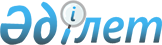 О бюджетах города Кульсары, поселка Жана-Каратон, сельских округов Жем, Косчагиль, Кара-Арна на 2019-2021 годыРешение Жылыойского районного маслихата Атырауской области от 29 декабря 2018 года № 30-1. Зарегистрировано Департаментом юстиции Атырауской области 8 января 2019 года № 4318.
      В соответствии с Бюджетным кодексом Республики Казахстан от 4 декабря 2008 года, статьи 6 Закона Республики Казахстан от 23 января 2001 года "О местном государственном управлении и самоуправлении в Республике Казахстан" и рассмотрев предложенный акиматом района проекты бюджетов города Кульсары, поселка Жана-Каратон, сельских округов Жем, Косчагиль, Кара-Арна на 2019-2021 годы, районный маслихат РЕШИЛ:
      1. Утвердить бюджет города Кульсары на 2019-2021 годы согласно приложениям 1, 2 и 3 соответственно, в том числе на 2019 год в следующих объемах:
      1) доходы – 786 379 тысяч тенге, в том числе:
      налоговые поступления – 366 054 тысяч тенге;
      неналоговые поступления – 3 478 тысяч тенге;
      поступления трансфертов – 98 687 тысяч тенге;
      2) затраты – 850 861 тысяч тенге;
      3) чистое бюджетное кредитование – 0 тысяч тенге, в том числе:
      бюджетные кредиты – 0 тысяч тенге;
      погашение бюджетных кредитов – 0 тысяч тенге;
      4) сальдо по операциям с финансовыми активами – 0 тысяч тенге, в том числе:
      приобретение финансовых активов – 0 тысяч тенге;
      поступления от продажи финансовых активов государства – 0 тысяч тенге;
      5) дефицит (профицит) бюджета – -64 482 тысяч тенге;
      6) финансирование дефицита (использование профицита) бюджета – 64 482 тысяч тенге:
      поступление займов – 0 тысяч тенге;
      погашение займов – 0 тысяч тенге;
      используемые остатки бюджетных средств – 64 482 тысяч тенге.
      Сноска. Пункт 1 с изменениями, внесенными решениями Жылыойского районного маслихата Атырауской области от 29.03.2019 № 33-1; от 28.06.2019 № 37-1; от 22.10.2019 № 40-1; от 25.12.2019 № 42-2 (вводится в действие с 01.01.2019).


      2. Утвердить бюджет поселка Жана-Каратон на 2019-2021 годы согласно приложениям 4, 5 и 6 соответственно, в том числе на 2019 год в следующих объемах:
      1) доходы – 283 042 тысяч тенге, в том числе:
      налоговые поступления – 16 880 тысяч тенге;
      неналоговые поступления – 120 тысяч тенге;
      поступления трансфертов – 254 587 тысяч тенге;
      2) затраты – 286 642 тысяч тенге;
      3) чистое бюджетное кредитование – 0 тысяч тенге, в том числе:
      бюджетные кредиты – 0 тысяч тенге;
      погашение бюджетных кредитов – 0 тысяч тенге;
      4) сальдо по операциям с финансовыми активами – 0 тысяч тенге, в том числе:
      приобретение финансовых активов – 0 тысяч тенге;
      поступления от продажи финансовых активов государства – 0 тысяч тенге;
      5) дефицит (профицит) бюджета – -3 600 тысяч тенге;
      6) финансирование дефицита (использование профицита) бюджета – 3 600 тысяч тенге:
      поступление займов – 0 тысяч тенге;
      погашение займов – 0 тысяч тенге;
      используемые остатки бюджетных средств – 3 600 тысяч тенге.
      Сноска. Пункт 2 с изменениями, внесенными решениями Жылыойского районного маслихата Атырауской области от 29.03.2019 № 33-1; от 28.06.2019 № 37-1; от 22.10.2019 № 40-1; от 25.12.2019 № 42-2 (вводится в действие с 01.01.2019).


      3. Утвердить бюджет Жемского сельского округа на 2019-2021 годы согласно приложениям 7, 8 и 9 соответственно, в том числе на 2019 год в следующих объемах:
      1) доходы – 110 809 тысяч тенге, в том числе:
      налоговые поступления – 6 247 тысяч тенге;
      неналоговые поступления – 340 тысяч тенге;
      поступления трансфертов – 102 170 тысяч тенге;
      2) затраты – 112 463 тысяч тенге;
      3) чистое бюджетное кредитование – 0 тысяч тенге, в том числе:
      бюджетные кредиты – 0 тысяч тенге;
      погашение бюджетных кредитов – 0 тысяч тенге;
      4) сальдо по операциям с финансовыми активами – 0 тысяч тенге, в том числе:
      приобретение финансовых активов – 0 тысяч тенге;
      поступления от продажи финансовых активов государства – 0 тысяч тенге;
      5) дефицит (профицит) бюджета – -1 654 тысяч тенге;
      6) финансирование дефицита (использование профицита) бюджета – 1 654 тысяч тенге:
      поступление займов – 0 тысяч тенге;
      погашение займов – 0 тысяч тенге;
      используемые остатки бюджетных средств – 1 654 тысяч тенге.
      Сноска. Пункт 3 с изменениями, внесенными решениями Жылыойского районного маслихата Атырауской области от 29.03.2019 № 33-1; от 28.06.2019 № 37-1; от 22.10.2019 № 40-1; от 25.12.2019 № 42-2 (вводится в действие с 01.01.2019).


      4. Утвердить бюджет Косчагильского сельского округа на 2019-2021 годы согласно приложениям 10, 11 и 12 соответственно, в том числе на 2019 год в следующих объемах:
      1) доходы – 184 359 тысяч тенге, в том числе:
      налоговые поступления – 12 300 тысяч тенге;
      неналоговые поступления – 681 тысяч тенге;
      поступления трансфертов – 171 583 тысяч тенге;
      2) затраты – 186 792 тысяч тенге;
      3) чистое бюджетное кредитование – 0 тысяч тенге, в том числе:
      бюджетные кредиты – 0 тысяч тенге;
      погашение бюджетных кредитов – 0 тысяч тенге;
      4) сальдо по операциям с финансовыми активами – 0 тысяч тенге, в том числе:
      приобретение финансовых активов – 0 тысяч тенге;
      поступления от продажи финансовых активов государства – 0 тысяч тенге;
      5) дефицит (профицит) бюджета – -2 433 тысяч тенге;
      6) финансирование дефицита (использование профицита) бюджета – 2 433 тысяч тенге:
      поступление займов – 0 тысяч тенге;
      погашение займов – 0 тысяч тенге;
      используемые остатки бюджетных средств – 2 433 тысяч тенге.
      Сноска. Пункт 4 с изменениями, внесенными решениями Жылыойского районного маслихата Атырауской области от 29.03.2019 № 33-1; от 28.06.2019 № 37-1; от 22.10.2019 № 40-1; от 25.12.2019 № 42-2 (вводится в действие с 01.01.2019).


      5. Утвердить бюджет Кара-Арнинского сельского округа на 2019-2021 годы согласно приложениям 13, 14 и 15 соответственно, в том числе на 2019 год в следующих объемах:
      1) доходы – 125 308 тысяч тенге, в том числе:
      налоговые поступления - 6 180 тысяч тенге;
      неналоговые поступления – 410 тысяч тенге;
      поступления трансфертов – 118 325 тысяч тенге;
      2) затраты – 127 564 тысяч тенге;
      3) чистое бюджетное кредитование – 0 тысяч тенге, в том числе:
      бюджетные кредиты – 0 тысяч тенге;
      погашение бюджетных кредитов – 0 тысяч тенге;
      4) сальдо по операциям с финансовыми активами – 0 тысяч тенге, в том числе:
      приобретение финансовых активов – 0 тысяч тенге;
      поступления от продажи финансовых активов государства – 0 тысяч тенге;
      5) дефицит (профицит) бюджета – -2 256 тысяч тенге;
      6) финансирование дефицита (использование профицита) бюджета – 2 256 тысяч тенге:
      поступление займов – 0 тысяч тенге;
      погашение займов - 0 тысяч тенге;
      используемые остатки бюджетных средств - 2 256 тысяч тенге.
      Сноска. Пункт 5 с изменениями, внесенными решениями Жылыойского районного маслихата Атырауской области от 29.03.2019 № 33-1; от 28.06.2019 № 37-1; от 22.10.2019 № 40-1; от 25.12.2019 № 42-2 (вводится в действие с 01.01.2019).


      6. Установить бюджетные субвенции, передоваемые из районного бюджета в бюджеты акима города районного значения, поселка, села, сельских округов на 2019 год в сумме 656 229 тысяч тенге, в том числе:
      поселок Жана –Каратон – 223 322 тысяч тенге;
      Жемский сельский округ – 88 192 тысяч тенге;
      Косчагильский сельский округ – 152 877 тысяч тенге;
      Кара-Арнинский сельский округ – 104 206 тысяч тенге;
      города Кульсары – 87 632 тысяч тенге.
      Сноска. Пункт 6 с изменениями, внесенными решениями Жылыойского районного маслихата Атырауской области от 29.03.2019 № 33-1; от 28.06.2019 № 37-1; от 22.10.2019 № 40-1; от 25.12.2019 № 42-2 (вводится в действие с 01.01.2019).


      7. Установить бюджетные субвенции, передоваемые из районного бюджета в бюджеты акима города районного значения, поселка, села, сельских округов на 2020 год в сумме 387 945 тысяч тенге, в том числе:
      поселок Жана –Каратон – 185 385 тысяч тенге;
      Жемский сельский округ – 62 356 тысяч тенге;
      Косчагильский сельский округ – 78 320 тысяч тенге;
      Кара-Арнинский сельский округ – 61 884 тысяч тенге.
      8. Установить бюджетные субвенции, передоваемые из районного бюджета в бюджеты акима города районного значения, поселка, села, сельских округов на 2021 год в сумме 385 263 тысяч тенге, в том числе:
      поселок Жана –Каратон – 183 235 тысяч тенге;
      Жемский сельский округ – 62 311 тысяч тенге;
      Косчагильский сельский округ – 77 655 тысяч тенге;
      Кара-Арнинский сельский округ – 62 062 тысяч тенге.
      9. Установить на 2019 год объемы бюджетных изъятий из бюджета города Кульсары в районный бюджет в сумме – 183 992 тысяч тенге. 
      10. Учесть, что на 2019 год специалистам в области социального обеспечения, образования, культуры и спорта, являющимся гражданскими служащими и работающим в сельских населенных пунктах, а также указанным специалистам, работающим в государственных организациях, финансируемых из местных бюджетов повышенные на двадцать пять процентов оклады и тарифные ставки по сравнению со ставками специалистов, занимающихся этими видами деятельности в городских условиях.
      11. Контроль за исполнением настоящего решения возложить на постоянную комиссию районного маслихата по вопросам бюджета, финансов, экономики и развития предпринимательства (У. Жакашев).
      12. Настоящее решение вводится в действие с 1 января 2019 года. Уточненный бюджет города Кульсары на 2019 год
      Сноска. Приложение 1 в редакции решения Жылыойского районного маслихата Атырауской области от 25.12.2019 № 42-2 (вводится в действие с 01.01.2019).

 Бюджет города Кульсары на 2020 год Бюджет города Кульсары на 2021 год Уточненный бюджет поселка Жана-Каратон на 2019 год
      Сноска. Приложение 4 в редакции решения Жылыойского районного маслихата Атырауской области от 25.12.2019 № 42-2 (вводится в действие с 01.01.2019).

 Бюджет поселка Жана-Каратон на 2020 год Бюджет поселка Жана-Каратон на 2021 год Уточненный бюджет Жемского сельского округа на 2019 год
      Сноска. Приложение 7 в редакции решения Жылыойского районного маслихата Атырауской области от 25.12.2019 № 42-2 (вводится в действие с 01.01.2019).

 Бюджет Жемского сельского округа на 2020 год Бюджет Жемского сельского округа на 2021 год Уточненный бюджет Косчагильского сельского округа на 2019 год
      Сноска. Приложение 10 в редакции решения Жылыойского районного маслихата Атырауской области от 25.12.2019 № 42-2 (вводится в действие с 01.01.2019).

 Бюджет Косчагильского сельского округа на 2020 год Бюджет Косчагильского сельского округа на 2021 год Уточненный бюджет Кара-Арнинского сельского округа на 2019 год
      Сноска. Приложение 13 в редакции решения Жылыойского районного маслихата Атырауской области от 25.12.2019 № 42-2 (вводится в действие с 01.01.2019).

 Бюджет Кара-Арнинского сельского округа на 2020 год Бюджет Кара-Арнинского сельского округа на 2021 год
					© 2012. РГП на ПХВ «Институт законодательства и правовой информации Республики Казахстан» Министерства юстиции Республики Казахстан
				
      Председатель XXX сессии
районного маслихата

C. Мамбетова

      Секретарь районного маслихата

М. Кенганов
Приложение 1 к решению районного маслихата от "29" декабря 2018 года № 30-1 "О бюджетах города Кульсары, поселка Жана-Каратон, сельских округов Жем, Косчагиль, Кара-Арна на 2019-2021 годы"
Категория 
Категория 
Категория 
Категория 
Категория 
Категория 
Категория 
Категория 
Категория 
Категория 
Сумма

(тысяча тенге)
Класс
Класс
Класс
Класс
Класс
Класс
Класс
Класс
Класс
Сумма

(тысяча тенге)
Подкласс
Подкласс
Подкласс
Подкласс
Подкласс
Подкласс
Сумма

(тысяча тенге)
Наименование
Наименование
Наименование
Наименование
Наименование
Сумма

(тысяча тенге)
І. Доходы
І. Доходы
І. Доходы
І. Доходы
І. Доходы
786 379
1
Налоговые поступления
Налоговые поступления
Налоговые поступления
Налоговые поступления
Налоговые поступления
678 824
01
01
01
Подоходный налог
Подоходный налог
Подоходный налог
Подоходный налог
Подоходный налог
370 867
2
Индивидуальный подоходный налог
Индивидуальный подоходный налог
Индивидуальный подоходный налог
Индивидуальный подоходный налог
Индивидуальный подоходный налог
370 867
04
04
04
Налоги на собственность
Налоги на собственность
Налоги на собственность
Налоги на собственность
Налоги на собственность
306 988
1
Налоги на имущество
Налоги на имущество
Налоги на имущество
Налоги на имущество
Налоги на имущество
6281
3
Земельный налог
Земельный налог
Земельный налог
Земельный налог
Земельный налог
29978
4
Налог на транспортные средства
Налог на транспортные средства
Налог на транспортные средства
Налог на транспортные средства
Налог на транспортные средства
270729
05
05
05
Внутренние налоги на товары, работы и услуги
Внутренние налоги на товары, работы и услуги
Внутренние налоги на товары, работы и услуги
Внутренние налоги на товары, работы и услуги
Внутренние налоги на товары, работы и услуги
969
4
Сборы за ведение предпринимательской и профессиональной деятельности
Сборы за ведение предпринимательской и профессиональной деятельности
Сборы за ведение предпринимательской и профессиональной деятельности
Сборы за ведение предпринимательской и профессиональной деятельности
Сборы за ведение предпринимательской и профессиональной деятельности
969
2
Неналоговые поступления
Неналоговые поступления
Неналоговые поступления
Неналоговые поступления
Неналоговые поступления
8868
01
01
01
Доходы от государственной собственности
Доходы от государственной собственности
Доходы от государственной собственности
Доходы от государственной собственности
Доходы от государственной собственности
2335
5
Доходы от аренды имущества, находящегося в государственной собственности
Доходы от аренды имущества, находящегося в государственной собственности
Доходы от аренды имущества, находящегося в государственной собственности
Доходы от аренды имущества, находящегося в государственной собственности
Доходы от аренды имущества, находящегося в государственной собственности
2335
04
04
04
 Штрафы, пени, санкции, взыскания, налагаемые государственными учреждениями, финансируемыми из государственного бюджета, а также содержащимися и финансируемыми из бюджета (сметы расходов) Национального Банка Республики Казахстан 
 Штрафы, пени, санкции, взыскания, налагаемые государственными учреждениями, финансируемыми из государственного бюджета, а также содержащимися и финансируемыми из бюджета (сметы расходов) Национального Банка Республики Казахстан 
 Штрафы, пени, санкции, взыскания, налагаемые государственными учреждениями, финансируемыми из государственного бюджета, а также содержащимися и финансируемыми из бюджета (сметы расходов) Национального Банка Республики Казахстан 
 Штрафы, пени, санкции, взыскания, налагаемые государственными учреждениями, финансируемыми из государственного бюджета, а также содержащимися и финансируемыми из бюджета (сметы расходов) Национального Банка Республики Казахстан 
 Штрафы, пени, санкции, взыскания, налагаемые государственными учреждениями, финансируемыми из государственного бюджета, а также содержащимися и финансируемыми из бюджета (сметы расходов) Национального Банка Республики Казахстан 
1230
1
 Штрафы, пени, санкции, взыскания, налагаемые государственными учреждениями, финансируемыми из государственного бюджета, а также содержащимися и финансируемыми из бюджета (сметы расходов) Национального Банка Республики Казахстан, за исключением поступлений от организаций нефтяного сектора 
 Штрафы, пени, санкции, взыскания, налагаемые государственными учреждениями, финансируемыми из государственного бюджета, а также содержащимися и финансируемыми из бюджета (сметы расходов) Национального Банка Республики Казахстан, за исключением поступлений от организаций нефтяного сектора 
 Штрафы, пени, санкции, взыскания, налагаемые государственными учреждениями, финансируемыми из государственного бюджета, а также содержащимися и финансируемыми из бюджета (сметы расходов) Национального Банка Республики Казахстан, за исключением поступлений от организаций нефтяного сектора 
 Штрафы, пени, санкции, взыскания, налагаемые государственными учреждениями, финансируемыми из государственного бюджета, а также содержащимися и финансируемыми из бюджета (сметы расходов) Национального Банка Республики Казахстан, за исключением поступлений от организаций нефтяного сектора 
 Штрафы, пени, санкции, взыскания, налагаемые государственными учреждениями, финансируемыми из государственного бюджета, а также содержащимися и финансируемыми из бюджета (сметы расходов) Национального Банка Республики Казахстан, за исключением поступлений от организаций нефтяного сектора 
1230
06
06
06
Прочие неналоговые поступления
Прочие неналоговые поступления
Прочие неналоговые поступления
Прочие неналоговые поступления
Прочие неналоговые поступления
5303
1
Прочие неналоговые поступления
Прочие неналоговые поступления
Прочие неналоговые поступления
Прочие неналоговые поступления
Прочие неналоговые поступления
5303
4
Поступление трансфертов
Поступление трансфертов
Поступление трансфертов
Поступление трансфертов
Поступление трансфертов
98687
02
02
02
Трансферты из вышестоящих органов государственного управления
Трансферты из вышестоящих органов государственного управления
Трансферты из вышестоящих органов государственного управления
Трансферты из вышестоящих органов государственного управления
Трансферты из вышестоящих органов государственного управления
98687
3
Трансферты из районных (городов областного значения) бюджетов
Трансферты из районных (городов областного значения) бюджетов
Трансферты из районных (городов областного значения) бюджетов
Трансферты из районных (городов областного значения) бюджетов
Трансферты из районных (городов областного значения) бюджетов
98687
Функциональная группа
Функциональная группа
Функциональная группа
Функциональная группа
Функциональная группа
Функциональная группа
Функциональная группа
Функциональная группа
Функциональная группа
Функциональная группа
Сумма 

(тысяча тенге)
Администратор бюджетных программ
Администратор бюджетных программ
Администратор бюджетных программ
Администратор бюджетных программ
Администратор бюджетных программ
Администратор бюджетных программ
Администратор бюджетных программ
Сумма 

(тысяча тенге)
Программа
Программа
Программа
Программа
Сумма 

(тысяча тенге)
Наименование
Сумма 

(тысяча тенге)
ІІ. Расходы
850 861
01
01
01
Государственные услуги общего характера
81 974
124
124
124
Аппарат акима города районного значения, села, поселка, сельского округа
81 974
001
001
001
Услуги по обеспечению деятельности акима города районного значения, села, поселка, сельского округа
77 053
022
022
022
Капитальные расходы государственных органов
4 921
07
07
07
Жилищно-коммунальное хозяйство
715923
124
124
124
Аппарат акима города районного значения, села, поселка, сельского округа
715923
008
008
008
Освещение улиц населенных пунктов
88216
009
009
009
Обеспечение санитарии населенных пунктов
152700
011
011
011
Благоустройство и озеленение населенных пунктов
475007
08
08
08
Культура, спорт, туризм и информационное пространство
8146
124
124
124
Аппарат акима города районного значения, села, поселка, сельского округа
8146
006
006
006
Поддержка культурно-досуговой работы на местном уровне
8146
13
13
13
Прочие
44818
124
124
124
Аппарат акима города районного значения, села, поселка, сельского округа
44818
040
040
040
Реализация мероприятий для решения вопросов обустройства населенных пунктов в реализацию мер по содействию экономическому развитию регионов в рамках Программы развития регионов до 2020 года
44818
Категория 
Категория 
Категория 
Категория 
Категория 
Категория 
Категория 
Категория 
Категория 
Категория 
Сумма

(тысяча тенге)
Класс
Класс
Класс
Класс
Класс
Класс
Класс
Класс
Сумма

(тысяча тенге)
Подкласс
Подкласс
Подкласс
Сумма

(тысяча тенге)
Наименование
Наименование
Сумма

(тысяча тенге)
V. Дефицит (профицит) бюджета
V. Дефицит (профицит) бюджета
-64 482
VI. Финансирование дефицита (использование профицита) бюджета
VI. Финансирование дефицита (использование профицита) бюджета
64482
8
8
Используемые остатки бюджетных средств
Используемые остатки бюджетных средств
64482
01
01
01
01
01
Остатки бюджетных средств
Остатки бюджетных средств
64482
1
Свободные остатки бюджетных средств
Свободные остатки бюджетных средств
64482Приложение 2 к решению районного маслихата от "29" декабря 2018 года № 30-1 "О бюджетах города Кульсары, поселка Жана-Каратон, сельских округов Жем, Косчагиль, Кара-Арна на 2019-2021 годы"
Категория 
Категория 
Категория 
Категория 
Категория 
Сумма

(тысяча тенге)
Класс
Класс
Класс
Класс
Сумма

(тысяча тенге)
Подкласс
Подкласс
Подкласс
Сумма

(тысяча тенге)
Наименование
Наименование
Сумма

(тысяча тенге)
І. Доходы
І. Доходы
370 122
1
Налоговые поступления
Налоговые поступления
366 524
01
Подоходный налог
Подоходный налог
198 532
2
Индивидуальный подоходный налог
Индивидуальный подоходный налог
198 532
04
Налоги на собственность
Налоги на собственность
167 042
1
Налоги на имущество
Налоги на имущество
3001
3
Земельный налог
Земельный налог
11201
4
Налог на транспортные средства
Налог на транспортные средства
152840
05
Внутренние налоги на товары, работы и услуги
Внутренние налоги на товары, работы и услуги
950
4
Сборы за ведение предпринимательской и профессиональной деятельности
Сборы за ведение предпринимательской и профессиональной деятельности
950
2
Неналоговые поступления
Неналоговые поступления
3598
01
Доходы от государственной собственности
Доходы от государственной собственности
3598
5
Доходы от аренды имущества, находящегося в государственной собственности
Доходы от аренды имущества, находящегося в государственной собственности
3598
Функциональная группа
Функциональная группа
Функциональная группа
Функциональная группа
Функциональная группа
Сумма 

(тысяча тенге)
Администратор бюджетных программ
Администратор бюджетных программ
Администратор бюджетных программ
Администратор бюджетных программ
Сумма 

(тысяча тенге)
Программа
Программа
Сумма 

(тысяча тенге)
Наименование
Сумма 

(тысяча тенге)
ІІ. Расходы
370 122
01
Государственные услуги общего характера
49 662
124
124
Аппарат акима города районного значения, села, поселка, сельского округа
49 662
001
Услуги по обеспечению деятельности акима города районного значения, села, поселка, сельского округа
49 662
07
Жилищно-коммунальное хозяйство
140000
124
124
Аппарат акима города районного значения, села, поселка, сельского округа
140000
008
Освещение улиц населенных пунктов
45000
009
Обеспечение санитарии населенных пунктов
85000
011
Благоустройство и озеленение населенных пунктов
10000
08
Культура, спорт, туризм и информационное пространство
5773
124
124
Аппарат акима города районного значения, села, поселка, сельского округа
5773
006
Поддержка культурно-досуговой работы на местном уровне
5773
15
Трансферты
174687
124
124
Аппарат акима города районного значения, села, поселка, сельского округа
174687
043
Бюджетные изъятия
174687Приложение 3 к решению районного маслихата от "29" декабря 2018 года № 30-1 "О бюджетах города Кульсары, поселка Жана-Каратон, сельских округов Жем, Косчагиль, Кара-Арна на 2019-2021 годы"
Категория 
Категория 
Категория 
Категория 
Сумма

(тысяча тенге)
Класс
Класс
Класс
Сумма

(тысяча тенге)
Подкласс
Подкласс
Сумма

(тысяча тенге)
Наименование
Сумма

(тысяча тенге)
І. Доходы
370 325
1
Налоговые поступления
366 680
01
Подоходный налог
199 101
2
Индивидуальный подоходный налог
199 101
04
Налоги на собственность
166 634
1
Налоги на имущество
2995
3
Земельный налог
11205
4
Налог на транспортные средства
152434
05
Внутренние налоги на товары, работы и услуги
945
4
Сборы за ведение предпринимательской и профессиональной деятельности
945
2
Неналоговые поступления
3645
01
Доходы от государственной собственности
3645
5
Доходы от аренды имущества, находящегося в государственной собственности
3645
Функциональная группа
Функциональная группа
Функциональная группа
Функциональная группа
Сумма 

(тысяча тенге)
Администратор бюджетных программ
Администратор бюджетных программ
Администратор бюджетных программ
Сумма 

(тысяча тенге)
Программа
Программа
Сумма 

(тысяча тенге)
Наименование
Сумма 

(тысяча тенге)
ІІ. Расходы
370 325
01
Государственные услуги общего характера
50 094
124
Аппарат акима города районного значения, села, поселка, сельского округа
50 094
001
Услуги по обеспечению деятельности акима города районного значения, села, поселка, сельского округа
50 094
07
Жилищно-коммунальное хозяйство
175000
124
Аппарат акима города районного значения, села, поселка, сельского округа
175000
008
Освещение улиц населенных пунктов
45000
009
Обеспечение санитарии населенных пунктов
85000
011
Благоустройство и озеленение населенных пунктов
45000
08
Культура, спорт, туризм и информационное пространство
5785
124
Аппарат акима города районного значения, села, поселка, сельского округа
5785
006
Поддержка культурно-досуговой работы на местном уровне
5785
15
Трансферты
139446
124
Аппарат акима города районного значения, села, поселка, сельского округа
139446
043
Бюджетные изъятия
139446Приложение 4 к решению районного маслихата от "29" декабря 2018 года № 30-1 "О бюджетах города Кульсары, поселка Жана-Каратон, сельских округов Жем, Косчагиль, Кара-Арна на 2019-2021 годы"
Категория 
Категория 
Категория 
Категория 
Категория 
Категория 
Категория 
Категория 
Категория 
Категория 
Сумма

(тысяча тенге)
Класс
Класс
Класс
Класс
Класс
Класс
Класс
Класс
Класс
Сумма

(тысяча тенге)
Подкласс
Подкласс
Подкласс
Подкласс
Подкласс
Подкласс
Сумма

(тысяча тенге)
Наименование
Наименование
Наименование
Наименование
Наименование
Сумма

(тысяча тенге)
І. Доходы
І. Доходы
І. Доходы
І. Доходы
І. Доходы
283 042
1
Налоговые поступления
Налоговые поступления
Налоговые поступления
Налоговые поступления
Налоговые поступления
28 275
01
01
01
Подоходный налог
Подоходный налог
Подоходный налог
Подоходный налог
Подоходный налог
15 224
2
Индивидуальный подоходный налог
Индивидуальный подоходный налог
Индивидуальный подоходный налог
Индивидуальный подоходный налог
Индивидуальный подоходный налог
15 224
04
04
04
Налоги на собственность
Налоги на собственность
Налоги на собственность
Налоги на собственность
Налоги на собственность
13 051
1
Налоги на имущество
Налоги на имущество
Налоги на имущество
Налоги на имущество
Налоги на имущество
400
3
Земельный налог
Земельный налог
Земельный налог
Земельный налог
Земельный налог
1334
4
Налог на транспортные средства
Налог на транспортные средства
Налог на транспортные средства
Налог на транспортные средства
Налог на транспортные средства
11317
2
Неналоговые поступления
Неналоговые поступления
Неналоговые поступления
Неналоговые поступления
Неналоговые поступления
180
01
01
01
Доходы от аренды имущества, находящегося в государственной собственности
Доходы от аренды имущества, находящегося в государственной собственности
Доходы от аренды имущества, находящегося в государственной собственности
Доходы от аренды имущества, находящегося в государственной собственности
Доходы от аренды имущества, находящегося в государственной собственности
180
5
Доходы от аренды жилищ из жилищного фонда, находящегося в коммунальной собственности района (города областного значения), за исключением доходов от аренды государственного имущества, находящегося в управлении акимов города районного значения, села, поселка, сельского округа
Доходы от аренды жилищ из жилищного фонда, находящегося в коммунальной собственности района (города областного значения), за исключением доходов от аренды государственного имущества, находящегося в управлении акимов города районного значения, села, поселка, сельского округа
Доходы от аренды жилищ из жилищного фонда, находящегося в коммунальной собственности района (города областного значения), за исключением доходов от аренды государственного имущества, находящегося в управлении акимов города районного значения, села, поселка, сельского округа
Доходы от аренды жилищ из жилищного фонда, находящегося в коммунальной собственности района (города областного значения), за исключением доходов от аренды государственного имущества, находящегося в управлении акимов города районного значения, села, поселка, сельского округа
Доходы от аренды жилищ из жилищного фонда, находящегося в коммунальной собственности района (города областного значения), за исключением доходов от аренды государственного имущества, находящегося в управлении акимов города районного значения, села, поселка, сельского округа
180
4
Поступление трансфертов
Поступление трансфертов
Поступление трансфертов
Поступление трансфертов
Поступление трансфертов
254587
02
02
02
Трансферты из вышестоящих органов государственного управления
Трансферты из вышестоящих органов государственного управления
Трансферты из вышестоящих органов государственного управления
Трансферты из вышестоящих органов государственного управления
Трансферты из вышестоящих органов государственного управления
254587
3
Трансферты из районных (городов областного значения) бюджетов
Трансферты из районных (городов областного значения) бюджетов
Трансферты из районных (городов областного значения) бюджетов
Трансферты из районных (городов областного значения) бюджетов
Трансферты из районных (городов областного значения) бюджетов
254587
Функциональная группа
Функциональная группа
Функциональная группа
Функциональная группа
Функциональная группа
Функциональная группа
Функциональная группа
Функциональная группа
Функциональная группа
Функциональная группа
Сумма

(тысяча тенге)
Администратор бюджетных программ
Администратор бюджетных программ
Администратор бюджетных программ
Администратор бюджетных программ
Администратор бюджетных программ
Администратор бюджетных программ
Администратор бюджетных программ
Администратор бюджетных программ
Сумма

(тысяча тенге)
Программа
Программа
Программа
Программа
Сумма

(тысяча тенге)
Наименование
Наименование
Сумма

(тысяча тенге)
ІІ. Расходы
ІІ. Расходы
286 642
01
01
Государственные услуги общего характера
Государственные услуги общего характера
41 801
124
124
124
124
Аппарат акима города районного значения, села, поселка, сельского округа
Аппарат акима города районного значения, села, поселка, сельского округа
41 801
001
001
Услуги по обеспечению деятельности акима города районного значения, села, поселка, сельского округа
Услуги по обеспечению деятельности акима города районного значения, села, поселка, сельского округа
38 673
022
022
Капитальные расходы государственных органов
Капитальные расходы государственных органов
582
032
032
Капитальные расходы подведомственных

государственных учреждений и организаций
Капитальные расходы подведомственных

государственных учреждений и организаций
2 546
04
04
Образование
Образование
140924
124
124
124
124
Аппарат акима района в городе, города районного значения, поселка, села,сельского округа
Аппарат акима района в городе, города районного значения, поселка, села,сельского округа
140924
004
004
Дошкольное воспитание и обучение и организация медицинского обслуживания в организациях дошкольного воспитания и обучения
Дошкольное воспитание и обучение и организация медицинского обслуживания в организациях дошкольного воспитания и обучения
140924
07
07
Жилищно-коммунальное хозяйство
Жилищно-коммунальное хозяйство
91892
124
124
124
124
Аппарат акима города районного значения, села, поселка, сельского округа
Аппарат акима города районного значения, села, поселка, сельского округа
91892
008
008
Освещение улиц населенных пунктов
Освещение улиц населенных пунктов
26154
009
009
Обеспечение санитарии населенных пунктов
Обеспечение санитарии населенных пунктов
15381
011
011
Благоустройство и озеленение населенных пунктов
Благоустройство и озеленение населенных пунктов
50357
13
13
Прочие
Прочие
12025
124
124
124
124
Аппарат акима города районного значения, села, поселка, сельского округа
Аппарат акима города районного значения, села, поселка, сельского округа
12025
040
040
Реализация мероприятий для решения вопросов обустройства населенных пунктов в реализацию мер по содействию экономическому развитию регионов в рамках Программы развития регионов до 2020 года
Реализация мероприятий для решения вопросов обустройства населенных пунктов в реализацию мер по содействию экономическому развитию регионов в рамках Программы развития регионов до 2020 года
12025
Категория 
Категория 
Категория 
Категория 
Категория 
Категория 
Категория 
Категория 
Категория 
Категория 
Сумма

(тысяча тенге)
Класс
Класс
Класс
Класс
Класс
Класс
Класс
Сумма

(тысяча тенге)
Подкласс
Подкласс
Подкласс
Сумма

(тысяча тенге)
Наименование
Сумма

(тысяча тенге)
V. Дефицит (профицит) бюджета
-3600
VI. Финансирование дефицита (использование профицита) бюджета
3600
8
8
8
Используемые остатки бюджетных средств
3600
01
01
01
01
Остатки бюджетных средств
3600
1
1
Свободные остатки бюджетных средств
3600Приложение 5 к решению районного маслихата от "29" декабря 2018 года № 30-1 "О бюджетах города Кульсары, поселка Жана-Каратон, сельских округов Жем, Косчагиль, Кара-Арна на 2019-2021 годы"
Категория 
Категория 
Категория 
Категория 
Категория 
Категория 
Категория 
Сумма

тысяча тенге
Класс
Класс
Класс
Класс
Класс
Класс
Сумма

тысяча тенге
Подкласс
Подкласс
Подкласс
Подкласс
Сумма

тысяча тенге
Наименование
Наименование
І. Доходы
І. Доходы
203 705
1
Налоговые поступления
Налоговые поступления
18 200
01
01
Подоходный налог
Подоходный налог
6 000
2
2
Индивидуальный подоходный налог
Индивидуальный подоходный налог
6 000
04
04
Налоги на собственность
Налоги на собственность
12 200
1
1
Налоги на имущество
Налоги на имущество
400
3
3
Земельный налог
Земельный налог
800
4
4
Налог на транспортные средства
Налог на транспортные средства
11000
2
Неналоговые поступления
Неналоговые поступления
120
01
01
Доходы от аренды имущества, находящегося в государственной собственности
Доходы от аренды имущества, находящегося в государственной собственности
120
5
5
Доходы от аренды жилищ из жилищного фонда, находящегося в коммунальной собственности района (города областного значения), за исключением доходов от аренды государственного имущества, находящегося в управлении акимов города районного значения, села, поселка, сельского округа
Доходы от аренды жилищ из жилищного фонда, находящегося в коммунальной собственности района (города областного значения), за исключением доходов от аренды государственного имущества, находящегося в управлении акимов города районного значения, села, поселка, сельского округа
120
4
Поступление трансфертов
Поступление трансфертов
185385
02
02
Трансферты из вышестоящих органов государственного управления
Трансферты из вышестоящих органов государственного управления
185385
3
3
Трансферты из районных (городов областного значения) бюджетов
Трансферты из районных (городов областного значения) бюджетов
185385
Функциональная группа
Функциональная группа
Функциональная группа
Функциональная группа
Функциональная группа
Функциональная группа
Функциональная группа
Сумма 

(тысяча тенге)
Администратор бюджетных программ
Администратор бюджетных программ
Администратор бюджетных программ
Администратор бюджетных программ
Администратор бюджетных программ
Сумма 

(тысяча тенге)
Программа
Программа
Программа
Сумма 

(тысяча тенге)
Наименование
Сумма 

(тысяча тенге)
ІІ. Расходы
203 705
01
01
Государственные услуги общего характера
26 830
124
124
Аппарат акима города районного значения, села, поселка, сельского округа
26 830
001
001
Услуги по обеспечению деятельности акима города районного значения, села, поселка, сельского округа
26 830
04
04
Образование
128100
124
124
Аппарат акима района в городе, города районного значения, поселка, села,сельского округа
128100
004
004
Дошкольное воспитание и обучение и организация медицинского обслуживания в организациях дошкольного воспитания и обучения
128100
07
07
Жилищно-коммунальное хозяйство
42859
124
124
Аппарат акима города районного значения, села, поселка, сельского округа
42859
008
008
Освещение улиц населенных пунктов
18058
009
009
Обеспечение санитарии населенных пунктов
16801
011
011
Благоустройство и озеленение населенных пунктов
8000
13
13
Прочие
5916
124
124
Аппарат акима города районного значения, села, поселка, сельского округа
5916
040
040
Реализация мероприятий для решения вопросов обустройства населенных пунктов в реализацию мер по содействию экономическому развитию регионов в рамках Программы развития регионов до 2020 года
5916Приложение 6 к решению районного маслихата от "29" декабря 2018 года № 30-1 "О бюджетах города Кульсары, поселка Жана-Каратон, сельских округов Жем, Косчагиль, Кара-Арна на 2019-2021 годы"
Категория 
Категория 
Категория 
Категория 
Категория 
Категория 
Категория 
Сумма

тысяча тенге
Класс
Класс
Класс
Класс
Класс
Класс
Сумма

тысяча тенге
Подкласс
Подкласс
Подкласс
Подкласс
Сумма

тысяча тенге
Наименование
Наименование
І. Доходы
І. Доходы
203 705
1
Налоговые поступления
Налоговые поступления
20 350
01
01
Подоходный налог
Подоходный налог
6 150
2
2
Индивидуальный подоходный налог
Индивидуальный подоходный налог
6 150
04
04
Налоги на собственность
Налоги на собственность
14 200
1
1
Налоги на имущество
Налоги на имущество
400
3
3
Земельный налог
Земельный налог
800
4
4
Налог на транспортные средства
Налог на транспортные средства
13000
2
Неналоговые поступления
Неналоговые поступления
120
01
01
Доходы от аренды имущества, находящегося в государственной собственности
Доходы от аренды имущества, находящегося в государственной собственности
120
5
5
Доходы от аренды жилищ из жилищного фонда, находящегося в коммунальной собственности района (города областного значения), за исключением доходов от аренды государственного имущества, находящегося в управлении акимов города районного значения, села, поселка, сельского округа
Доходы от аренды жилищ из жилищного фонда, находящегося в коммунальной собственности района (города областного значения), за исключением доходов от аренды государственного имущества, находящегося в управлении акимов города районного значения, села, поселка, сельского округа
120
4
Поступление трансфертов
Поступление трансфертов
183235
02
02
Трансферты из вышестоящих органов государственного управления
Трансферты из вышестоящих органов государственного управления
183235
3
3
Трансферты из районных (городов областного значения) бюджетов
Трансферты из районных (городов областного значения) бюджетов
183235
Функциональная группа
Функциональная группа
Функциональная группа
Функциональная группа
Функциональная группа
Функциональная группа
Функциональная группа
Сумма 

(тысяча тенге)
Администратор бюджетных программ
Администратор бюджетных программ
Администратор бюджетных программ
Администратор бюджетных программ
Администратор бюджетных программ
Сумма 

(тысяча тенге)
Программа
Программа
Программа
Сумма 

(тысяча тенге)
Наименование
Сумма 

(тысяча тенге)
ІІ. Расходы
203 705
01
01
Государственные услуги общего характера
26 830
124
124
Аппарат акима города районного значения, села, поселка, сельского округа
26 830
001
001
Услуги по обеспечению деятельности акима города районного значения, села, поселка, сельского округа
26 830
04
04
Образование
128100
124
124
Аппарат акима района в городе, города районного значения, поселка, села,сельского округа
128100
004
004
Дошкольное воспитание и обучение и организация медицинского обслуживания в организациях дошкольного воспитания и обучения
128100
07
07
Жилищно-коммунальное хозяйство
42859
124
124
Аппарат акима города районного значения, села, поселка, сельского округа
42859
008
008
Освещение улиц населенных пунктов
18058
009
009
Обеспечение санитарии населенных пунктов
16801
011
011
Благоустройство и озеленение населенных пунктов
8000
13
13
Прочие
5916
124
124
Аппарат акима города районного значения, села, поселка, сельского округа
5916
040
040
Реализация мероприятий для решения вопросов обустройства населенных пунктов в реализацию мер по содействию экономическому развитию регионов в рамках Программы развития регионов до 2020 года
5916Приложение 7 к решению районного маслихата от "29" декабря 2018 года № 30-1 "О бюджетах города Кульсары, поселка Жана-Каратон, сельских округов Жем, Косчагиль, Кара-Арна на 2019-2021 годы"
Категория 
Категория 
Категория 
Категория 
Категория 
Категория 
Категория 
Категория 
Категория 
Категория 
Сумма (тысяча тенге)
Класс
Класс
Класс
Класс
Класс
Класс
Класс
Класс
Класс
Сумма (тысяча тенге)
Подкласс
Подкласс
Подкласс
Подкласс
Подкласс
Подкласс
Сумма (тысяча тенге)
Наименование
Наименование
Наименование
Наименование
Наименование
Сумма (тысяча тенге)
І. Доходы
І. Доходы
І. Доходы
І. Доходы
І. Доходы
110 809
1
Налоговые поступления
Налоговые поступления
Налоговые поступления
Налоговые поступления
Налоговые поступления
8 449
01
01
01
Подоходный налог
Подоходный налог
Подоходный налог
Подоходный налог
Подоходный налог
2 116
2
Индивидуальный подоходный налог
Индивидуальный подоходный налог
Индивидуальный подоходный налог
Индивидуальный подоходный налог
Индивидуальный подоходный налог
2 116
04
04
04
Налоги на собственность
Налоги на собственность
Налоги на собственность
Налоги на собственность
Налоги на собственность
6 333
1
Налоги на имущество
Налоги на имущество
Налоги на имущество
Налоги на имущество
Налоги на имущество
203
3
Земельный налог
Земельный налог
Земельный налог
Земельный налог
Земельный налог
753
4
Налог на транспортные средства
Налог на транспортные средства
Налог на транспортные средства
Налог на транспортные средства
Налог на транспортные средства
5377
2
Неналоговые поступления
Неналоговые поступления
Неналоговые поступления
Неналоговые поступления
Неналоговые поступления
190
01
01
01
Доходы от аренды имущества, находящегося в государственной собственности
Доходы от аренды имущества, находящегося в государственной собственности
Доходы от аренды имущества, находящегося в государственной собственности
Доходы от аренды имущества, находящегося в государственной собственности
Доходы от аренды имущества, находящегося в государственной собственности
190
5
Доходы от аренды жилищ из жилищного фонда, находящегося в коммунальной собственности района (города областного значения), за исключением доходов от аренды государственного имущества, находящегося в управлении акимов города районного значения, села, поселка, сельского округа
Доходы от аренды жилищ из жилищного фонда, находящегося в коммунальной собственности района (города областного значения), за исключением доходов от аренды государственного имущества, находящегося в управлении акимов города районного значения, села, поселка, сельского округа
Доходы от аренды жилищ из жилищного фонда, находящегося в коммунальной собственности района (города областного значения), за исключением доходов от аренды государственного имущества, находящегося в управлении акимов города районного значения, села, поселка, сельского округа
Доходы от аренды жилищ из жилищного фонда, находящегося в коммунальной собственности района (города областного значения), за исключением доходов от аренды государственного имущества, находящегося в управлении акимов города районного значения, села, поселка, сельского округа
Доходы от аренды жилищ из жилищного фонда, находящегося в коммунальной собственности района (города областного значения), за исключением доходов от аренды государственного имущества, находящегося в управлении акимов города районного значения, села, поселка, сельского округа
190
4
Поступление трансфертов
Поступление трансфертов
Поступление трансфертов
Поступление трансфертов
Поступление трансфертов
102170
02
02
02
Трансферты из вышестоящих органов государственного управления
Трансферты из вышестоящих органов государственного управления
Трансферты из вышестоящих органов государственного управления
Трансферты из вышестоящих органов государственного управления
Трансферты из вышестоящих органов государственного управления
102170
3
Трансферты из районных (городов областного значения) бюджетов
Трансферты из районных (городов областного значения) бюджетов
Трансферты из районных (городов областного значения) бюджетов
Трансферты из районных (городов областного значения) бюджетов
Трансферты из районных (городов областного значения) бюджетов
102170
Функциональная группа
Функциональная группа
Функциональная группа
Функциональная группа
Функциональная группа
Функциональная группа
Функциональная группа
Функциональная группа
Функциональная группа
Функциональная группа
Сумма

(тысяча тенге)
Администратор бюджетных программ
Администратор бюджетных программ
Администратор бюджетных программ
Администратор бюджетных программ
Администратор бюджетных программ
Администратор бюджетных программ
Администратор бюджетных программ
Администратор бюджетных программ
Сумма

(тысяча тенге)
Программа
Программа
Программа
Программа
Сумма

(тысяча тенге)
Наименование
Наименование
Сумма

(тысяча тенге)
ІІ. Расходы
ІІ. Расходы
112 463
01
01
Государственные услуги общего характера
Государственные услуги общего характера
31 105
124
124
124
124
Аппарат акима города районного значения, села, поселка, сельского округа
Аппарат акима города районного значения, села, поселка, сельского округа
31 105
001
001
Услуги по обеспечению деятельности акима города районного значения, села, поселка, сельского округа
Услуги по обеспечению деятельности акима города районного значения, села, поселка, сельского округа
29 411
022
022
Капитальные расходы государственных органов
Капитальные расходы государственных органов
1 694
04
04
Образование
Образование
54529
124
124
124
124
Аппарат акима района в городе, города районного значения, поселка, села,сельского округа
Аппарат акима района в городе, города районного значения, поселка, села,сельского округа
54529
004
004
Дошкольное воспитание и обучение и организация медицинского обслуживания в организациях дошкольного воспитания и обучения
Дошкольное воспитание и обучение и организация медицинского обслуживания в организациях дошкольного воспитания и обучения
54529
07
07
Жилищно-коммунальное хозяйство
Жилищно-коммунальное хозяйство
23631
124
124
124
124
Аппарат акима города районного значения, села, поселка, сельского округа
Аппарат акима города районного значения, села, поселка, сельского округа
23631
008
008
Освещение улиц населенных пунктов
Освещение улиц населенных пунктов
1571
009
009
Обеспечение санитарии населенных пунктов
Обеспечение санитарии населенных пунктов
2060
011
011
Благоустройство и озеленение населенных пунктов
Благоустройство и озеленение населенных пунктов
20000
13
13
Прочие
Прочие
3198
124
124
124
124
Аппарат акима города районного значения, села, поселка, сельского округа
Аппарат акима города районного значения, села, поселка, сельского округа
3198
040
040
Реализация мероприятий для решения вопросов обустройства населенных пунктов в реализацию мер по содействию экономическому развитию регионов в рамках Программы развития регионов до 2020 года
Реализация мероприятий для решения вопросов обустройства населенных пунктов в реализацию мер по содействию экономическому развитию регионов в рамках Программы развития регионов до 2020 года
3198
Категория 
Категория 
Категория 
Категория 
Категория 
Категория 
Категория 
Категория 
Категория 
Категория 
Сумма

(тысяча тенге)
Класс
Класс
Класс
Класс
Класс
Класс
Класс
Сумма

(тысяча тенге)
Подкласс
Подкласс
Подкласс
Сумма

(тысяча тенге)
Наименование
Сумма

(тысяча тенге)
V. Дефицит (профицит) бюджета
-1654
VI. Финансирование дефицита (использование профицита) бюджета
1654
8
8
8
Используемые остатки бюджетных средств
1654
01
01
01
01
Остатки бюджетных средств
1654
1
1
Свободные остатки бюджетных средств
1654Приложение 8 к решению районного маслихата от "29" декабря 2018 года № 30-1 "О бюджетах города Кульсары, поселка Жана-Каратон, сельских округов Жем, Косчагиль, Кара-Арна на 2019-2021 годы"
Категория 
Категория 
Категория 
Категория 
Категория 
Категория 
Категория 
Сумма тыс.тенге
Класс
Класс
Класс
Класс
Класс
Класс
Сумма тыс.тенге
Подкласс
Подкласс
Подкласс
Подкласс
Сумма тыс.тенге
Наименование
Наименование
І. Доходы
І. Доходы
69 024
1
Налоговые поступления
Налоговые поступления
6 318
01
01
Подоходный налог
Подоходный налог
1 015
2
2
Индивидуальный подоходный налог
Индивидуальный подоходный налог
1 015
04
04
Налоги на собственность
Налоги на собственность
5 303
1
1
Налоги на имущество
Налоги на имущество
99
3
3
Земельный налог
Земельный налог
253
4
4
Налог на транспортные средства
Налог на транспортные средства
4951
2
Неналоговые поступления
Неналоговые поступления
350
01
01
Доходы от аренды имущества, находящегося в государственной собственности
Доходы от аренды имущества, находящегося в государственной собственности
350
5
5
Доходы от аренды жилищ из жилищного фонда, находящегося в коммунальной собственности района (города областного значения), за исключением доходов от аренды государственного имущества, находящегося в управлении акимов города районного значения, села, поселка, сельского округа
Доходы от аренды жилищ из жилищного фонда, находящегося в коммунальной собственности района (города областного значения), за исключением доходов от аренды государственного имущества, находящегося в управлении акимов города районного значения, села, поселка, сельского округа
350
4
Поступление трансфертов
Поступление трансфертов
62356
02
02
Трансферты из вышестоящих органов государственного управления
Трансферты из вышестоящих органов государственного управления
62356
3
3
Трансферты из районных (городов областного значения) бюджетов
Трансферты из районных (городов областного значения) бюджетов
62356
Функциональная группа
Функциональная группа
Функциональная группа
Функциональная группа
Функциональная группа
Функциональная группа
Функциональная группа
Сумма 

(тысяча тенге)
Администратор бюджетных программ
Администратор бюджетных программ
Администратор бюджетных программ
Администратор бюджетных программ
Администратор бюджетных программ
Сумма 

(тысяча тенге)
Программа
Программа
Программа
Сумма 

(тысяча тенге)
Наименование
Сумма 

(тысяча тенге)
ІІ. Расходы
69 024
01
01
Государственные услуги общего характера
19 272
124
124
Аппарат акима города районного значения, села, поселка, сельского округа
19 272
001
001
Услуги по обеспечению деятельности акима города районного значения, села, поселка, сельского округа
19 272
04
04
Образование
41554
124
124
Аппарат акима района в городе, города районного значения, поселка, села,сельского округа
41554
004
004
Дошкольное воспитание и обучение и организация медицинского обслуживания в организациях дошкольного воспитания и обучения
41554
07
07
Жилищно-коммунальное хозяйство
5000
124
124
Аппарат акима города районного значения, села, поселка, сельского округа
5000
008
008
Освещение улиц населенных пунктов
1500
009
009
Обеспечение санитарии населенных пунктов
3500
13
13
Прочие
3198
124
124
Аппарат акима города районного значения, села, поселка, сельского округа
3198
040
040
Реализация мероприятий для решения вопросов обустройства населенных пунктов в реализацию мер по содействию экономическому развитию регионов в рамках Программы развития регионов до 2020 года
3198Приложение 9 к решению районного маслихата от "29" декабря 2018 года № 30-1 "О бюджетах города Кульсары, поселка Жана-Каратон, сельских округов Жем, Косчагиль, Кара-Арна на 2019-2021 годы"
Категория 
Категория 
Категория 
Категория 
Категория 
Категория 
Категория 
Сумма тыс.тенге
Класс
Класс
Класс
Класс
Класс
Класс
Сумма тыс.тенге
Подкласс
Подкласс
Подкласс
Подкласс
Сумма тыс.тенге
Наименование
Наименование
І. Доходы
І. Доходы
69 024
1
Налоговые поступления
Налоговые поступления
6 351
01
01
Подоходный налог
Подоходный налог
1 020
2
2
Индивидуальный подоходный налог
Индивидуальный подоходный налог
1 020
04
04
Налоги на собственность
Налоги на собственность
5 331
1
1
Налоги на имущество
Налоги на имущество
101
3
3
Земельный налог
Земельный налог
255
4
4
Налог на транспортные средства
Налог на транспортные средства
4975
2
Неналоговые поступления
Неналоговые поступления
362
01
01
Доходы от аренды имущества, находящегося в государственной собственности
Доходы от аренды имущества, находящегося в государственной собственности
362
5
5
Доходы от аренды жилищ из жилищного фонда, находящегося в коммунальной собственности района (города областного значения), за исключением доходов от аренды государственного имущества, находящегося в управлении акимов города районного значения, села, поселка, сельского округа
Доходы от аренды жилищ из жилищного фонда, находящегося в коммунальной собственности района (города областного значения), за исключением доходов от аренды государственного имущества, находящегося в управлении акимов города районного значения, села, поселка, сельского округа
362
4
Поступление трансфертов
Поступление трансфертов
62311
02
02
Трансферты из вышестоящих органов государственного управления
Трансферты из вышестоящих органов государственного управления
62311
3
3
Трансферты из районных (городов областного значения) бюджетов
Трансферты из районных (городов областного значения) бюджетов
62311
Функциональная группа
Функциональная группа
Функциональная группа
Функциональная группа
Функциональная группа
Функциональная группа
Функциональная группа
Сумма 

(тысяча тенге)
Администратор бюджетных программ
Администратор бюджетных программ
Администратор бюджетных программ
Администратор бюджетных программ
Администратор бюджетных программ
Сумма 

(тысяча тенге)
Программа
Программа
Программа
Сумма 

(тысяча тенге)
Наименование
Сумма 

(тысяча тенге)
ІІ. Расходы
69 024
01
01
Государственные услуги общего характера
19 272
124
124
Аппарат акима города районного значения, села, поселка, сельского округа
19 272
001
001
Услуги по обеспечению деятельности акима города районного значения, села, поселка, сельского округа
19 272
04
04
Образование
41554
124
124
Аппарат акима района в городе, города районного значения, поселка, села,сельского округа
41554
004
004
Дошкольное воспитание и обучение и организация медицинского обслуживания в организациях дошкольного воспитания и обучения
41554
07
07
Жилищно-коммунальное хозяйство
5000
124
124
Аппарат акима города районного значения, села, поселка, сельского округа
5000
008
008
Освещение улиц населенных пунктов
1500
009
009
Обеспечение санитарии населенных пунктов
3500
13
13
Прочие
3198
124
124
Аппарат акима города районного значения, села, поселка, сельского округа
3198
040
040
Реализация мероприятий для решения вопросов обустройства населенных пунктов в реализацию мер по содействию экономическому развитию регионов в рамках Программы развития регионов до 2020 года
3198Приложение 10 к решению районного маслихата от "29" декабря 2018 года № 30-1 "О бюджетах города Кульсары, поселка Жана-Каратон, сельских округов Жем, Косчагиль, Кара-Арна на 2019-2021 годы"
Категория 
Категория 
Категория 
Категория 
Категория 
Категория 
Категория 
Категория 
Категория 
Категория 
Сумма

(тысяча тенге)
Класс
Класс
Класс
Класс
Класс
Класс
Класс
Класс
Класс
Сумма

(тысяча тенге)
Подкласс
Подкласс
Подкласс
Подкласс
Подкласс
Подкласс
Сумма

(тысяча тенге)
Наименование
Наименование
Наименование
Наименование
Наименование
Сумма

(тысяча тенге)
І. Доходы
І. Доходы
І. Доходы
І. Доходы
І. Доходы
184 359
1
Налоговые поступления
Налоговые поступления
Налоговые поступления
Налоговые поступления
Налоговые поступления
11 866
01
01
01
Подоходный налог
Подоходный налог
Подоходный налог
Подоходный налог
Подоходный налог
5 360
2
Индивидуальный подоходный налог
Индивидуальный подоходный налог
Индивидуальный подоходный налог
Индивидуальный подоходный налог
Индивидуальный подоходный налог
5 360
04
04
04
Налоги на собственность
Налоги на собственность
Налоги на собственность
Налоги на собственность
Налоги на собственность
6 506
1
Налоги на имущество
Налоги на имущество
Налоги на имущество
Налоги на имущество
Налоги на имущество
143
3
Земельный налог
Земельный налог
Земельный налог
Земельный налог
Земельный налог
282
4
Налог на транспортные средства
Налог на транспортные средства
Налог на транспортные средства
Налог на транспортные средства
Налог на транспортные средства
6081
2
Неналоговые поступления
Неналоговые поступления
Неналоговые поступления
Неналоговые поступления
Неналоговые поступления
910
01
01
01
Доходы от аренды имущества, находящегося в государственной собственности
Доходы от аренды имущества, находящегося в государственной собственности
Доходы от аренды имущества, находящегося в государственной собственности
Доходы от аренды имущества, находящегося в государственной собственности
Доходы от аренды имущества, находящегося в государственной собственности
910
5
Доходы от аренды жилищ из жилищного фонда, находящегося в коммунальной собственности района (города областного значения), за исключением доходов от аренды государственного имущества, находящегося в управлении акимов города районного значения, села, поселка, сельского округа
Доходы от аренды жилищ из жилищного фонда, находящегося в коммунальной собственности района (города областного значения), за исключением доходов от аренды государственного имущества, находящегося в управлении акимов города районного значения, села, поселка, сельского округа
Доходы от аренды жилищ из жилищного фонда, находящегося в коммунальной собственности района (города областного значения), за исключением доходов от аренды государственного имущества, находящегося в управлении акимов города районного значения, села, поселка, сельского округа
Доходы от аренды жилищ из жилищного фонда, находящегося в коммунальной собственности района (города областного значения), за исключением доходов от аренды государственного имущества, находящегося в управлении акимов города районного значения, села, поселка, сельского округа
Доходы от аренды жилищ из жилищного фонда, находящегося в коммунальной собственности района (города областного значения), за исключением доходов от аренды государственного имущества, находящегося в управлении акимов города районного значения, села, поселка, сельского округа
910
4
Поступление трансфертов
Поступление трансфертов
Поступление трансфертов
Поступление трансфертов
Поступление трансфертов
171583
02
02
02
Трансферты из вышестоящих органов государственного управления
Трансферты из вышестоящих органов государственного управления
Трансферты из вышестоящих органов государственного управления
Трансферты из вышестоящих органов государственного управления
Трансферты из вышестоящих органов государственного управления
171583
3
Трансферты из районных (городов областного значения) бюджетов
Трансферты из районных (городов областного значения) бюджетов
Трансферты из районных (городов областного значения) бюджетов
Трансферты из районных (городов областного значения) бюджетов
Трансферты из районных (городов областного значения) бюджетов
171583
Функциональная группа
Функциональная группа
Функциональная группа
Функциональная группа
Функциональная группа
Функциональная группа
Функциональная группа
Функциональная группа
Функциональная группа
Функциональная группа
Сумма

(тысяча тенге)
Администратор бюджетных программ
Администратор бюджетных программ
Администратор бюджетных программ
Администратор бюджетных программ
Администратор бюджетных программ
Администратор бюджетных программ
Администратор бюджетных программ
Администратор бюджетных программ
Сумма

(тысяча тенге)
Программа
Программа
Программа
Программа
Сумма

(тысяча тенге)
Наименование
Наименование
Сумма

(тысяча тенге)
ІІ. Расходы
ІІ. Расходы
186 792
01
01
Государственные услуги общего характера
Государственные услуги общего характера
45 529
124
124
124
124
Аппарат акима города районного значения, села, поселка, сельского округа
Аппарат акима города районного значения, села, поселка, сельского округа
45 529
001
001
Услуги по обеспечению деятельности акима города районного значения, села, поселка, сельского округа
Услуги по обеспечению деятельности акима города районного значения, села, поселка, сельского округа
42 849
022
022
Капитальные расходы государственных органов
Капитальные расходы государственных органов
1 101
032
032
Капитальные расходы подведомственных

государственных учреждений и организаций
Капитальные расходы подведомственных

государственных учреждений и организаций
1 579
04
04
Образование
Образование
53721
124
124
124
124
Аппарат акима района в городе, города районного значения, поселка, села,сельского округа
Аппарат акима района в городе, города районного значения, поселка, села,сельского округа
53721
004
004
Дошкольное воспитание и обучение и организация медицинского обслуживания в организациях дошкольного воспитания и обучения
Дошкольное воспитание и обучение и организация медицинского обслуживания в организациях дошкольного воспитания и обучения
53721
07
07
Жилищно-коммунальное хозяйство
Жилищно-коммунальное хозяйство
49943
124
124
124
124
Аппарат акима города районного значения, села, поселка, сельского округа
Аппарат акима города районного значения, села, поселка, сельского округа
49943
008
008
Освещение улиц населенных пунктов
Освещение улиц населенных пунктов
4177
009
009
Обеспечение санитарии населенных пунктов
Обеспечение санитарии населенных пунктов
7000
011
011
Благоустройство и озеленение населенных пунктов
Благоустройство и озеленение населенных пунктов
38766
08
08
Культура, спорт, туризм и информационное пространство
Культура, спорт, туризм и информационное пространство
33299
124
124
124
124
Аппарат акима города районного значения, села, поселка, сельского округа
Аппарат акима города районного значения, села, поселка, сельского округа
33299
006
006
Поддержка культурно-досуговой работы на местном уровне
Поддержка культурно-досуговой работы на местном уровне
33299
13
13
Прочие
Прочие
4300
124
124
124
124
Аппарат акима города районного значения, села, поселка, сельского округа
Аппарат акима города районного значения, села, поселка, сельского округа
4300
040
040
Реализация мероприятий для решения вопросов обустройства населенных пунктов в реализацию мер по содействию экономическому развитию регионов в рамках Программы развития регионов до 2020 года
Реализация мероприятий для решения вопросов обустройства населенных пунктов в реализацию мер по содействию экономическому развитию регионов в рамках Программы развития регионов до 2020 года
4300
Категория 
Категория 
Категория 
Категория 
Категория 
Категория 
Категория 
Категория 
Категория 
Категория 
Сумма

(тысяча тенге)
Класс
Класс
Класс
Класс
Класс
Класс
Класс
Сумма

(тысяча тенге)
Подкласс
Подкласс
Подкласс
Сумма

(тысяча тенге)
Наименование
Сумма

(тысяча тенге)
V. Дефицит (профицит) бюджета
-2433
VI. Финансирование дефицита (использование профицита) бюджета
2433
8
8
8
Используемые остатки бюджетных средств
2433
01
01
01
01
Остатки бюджетных средств
2433
1
1
Свободные остатки бюджетных средств
2433Приложение 11 к решению районного маслихата от "29" декабря 2018 года № 30-1 "О бюджетах города Кульсары, поселка Жана-Каратон, сельских округов Жем, Косчагиль, Кара-Арна на 2019-2021 годы"
Категория 
Категория 
Категория 
Категория 
Категория 
Сумма

тысяча тенге
Класс
Класс
Класс
Класс
Сумма

тысяча тенге
Подкласс
Подкласс
Подкласс
Сумма

тысяча тенге
Наименование
Наименование
Сумма

тысяча тенге
І. Доходы
І. Доходы
92 256
1
Налоговые поступления
Налоговые поступления
13 255
01
Подоходный налог
Подоходный налог
4 945
2
Индивидуальный подоходный налог
Индивидуальный подоходный налог
4 945
04
Налоги на собственность
Налоги на собственность
8 310
1
Налоги на имущество
Налоги на имущество
145
3
Земельный налог
Земельный налог
235
4
Налог на транспортные средства
Налог на транспортные средства
7930
2
Неналоговые поступления
Неналоговые поступления
681
01
Доходы от аренды имущества, находящегося в государственной собственности
Доходы от аренды имущества, находящегося в государственной собственности
681
5
Доходы от аренды жилищ из жилищного фонда, находящегося в коммунальной собственности района (города областного значения), за исключением доходов от аренды государственного имущества, находящегося в управлении акимов города районного значения, села, поселка, сельского округа
Доходы от аренды жилищ из жилищного фонда, находящегося в коммунальной собственности района (города областного значения), за исключением доходов от аренды государственного имущества, находящегося в управлении акимов города районного значения, села, поселка, сельского округа
681
4
Поступление трансфертов
Поступление трансфертов
78320
02
Трансферты из вышестоящих органов государственного управления
Трансферты из вышестоящих органов государственного управления
78320
3
Трансферты из районных (городов областного значения) бюджетов
Трансферты из районных (городов областного значения) бюджетов
78320
 

Функциональная группа
 

Функциональная группа
 

Функциональная группа
 

Функциональная группа
 

Функциональная группа
Сумма 

(тысяча тенге)
Администратор бюджетных программ
Администратор бюджетных программ
Администратор бюджетных программ
Администратор бюджетных программ
Сумма 

(тысяча тенге)
Программа
Программа
Сумма 

(тысяча тенге)
Наименование
Сумма 

(тысяча тенге)
ІІ. Расходы
92 256
01
Государственные услуги общего характера
19 608
124
124
Аппарат акима города районного значения, села, поселка, сельского округа
19 608
001
Услуги по обеспечению деятельности акима города районного значения, села, поселка, сельского округа
19 608
04
Образование
41554
124
124
Аппарат акима района в городе, города районного значения, поселка, села,сельского округа
41554
004
Дошкольное воспитание и обучение и организация медицинского обслуживания в организациях дошкольного воспитания и обучения
41554
07
Жилищно-коммунальное хозяйство
12202
124
124
Аппарат акима города районного значения, села, поселка, сельского округа
12202
008
Освещение улиц населенных пунктов
4202
009
Обеспечение санитарии населенных пунктов
7000
011
Благоустройство и озеленение населенных пунктов
1000
08
Культура, спорт, туризм и информационное пространство
14592
124
124
Аппарат акима города районного значения, села, поселка, сельского округа
14592
006
Поддержка культурно-досуговой работы на местном уровне
14592
13
Прочие
4300
124
124
Аппарат акима города районного значения, села, поселка, сельского округа
4300
040
Реализация мероприятий для решения вопросов обустройства населенных пунктов в реализацию мер по содействию экономическому развитию регионов в рамках Программы развития регионов до 2020 года
4300Приложение 12 к решению районного маслихата от "29" декабря 2018 года № 30-1 "О бюджетах города Кульсары, поселка Жана-Каратон, сельских округов Жем, Косчагиль, Кара-Арна на 2019-2021 годы"
Категория 
Категория 
Категория 
Категория 
Категория 
Категория 
Сумма

тысяча тенге
Класс
Класс
Класс
Класс
Класс
Сумма

тысяча тенге
Подкласс
Подкласс
Подкласс
Сумма

тысяча тенге
Наименование
Наименование
Сумма

тысяча тенге
І. Доходы
І. Доходы
92 256
1
Налоговые поступления
Налоговые поступления
13 920
01
01
Подоходный налог
Подоходный налог
5 045
2
Индивидуальный подоходный налог
Индивидуальный подоходный налог
5 045
04
04
Налоги на собственность
Налоги на собственность
8 875
1
Налоги на имущество
Налоги на имущество
145
3
Земельный налог
Земельный налог
235
4
Налог на транспортные средства
Налог на транспортные средства
8495
2
Неналоговые поступления
Неналоговые поступления
681
01
01
Доходы от аренды имущества, находящегося в государственной собственности
Доходы от аренды имущества, находящегося в государственной собственности
681
5
Доходы от аренды жилищ из жилищного фонда, находящегося в коммунальной собственности района (города областного значения), за исключением доходов от аренды государственного имущества, находящегося в управлении акимов города районного значения, села, поселка, сельского округа
Доходы от аренды жилищ из жилищного фонда, находящегося в коммунальной собственности района (города областного значения), за исключением доходов от аренды государственного имущества, находящегося в управлении акимов города районного значения, села, поселка, сельского округа
681
4
Поступление трансфертов
Поступление трансфертов
77655
02
02
Трансферты из вышестоящих органов государственного управления
Трансферты из вышестоящих органов государственного управления
77655
3
Трансферты из районных (городов областного значения) бюджетов
Трансферты из районных (городов областного значения) бюджетов
77655
Функциональная группа
Функциональная группа
Функциональная группа
Функциональная группа
Функциональная группа
Функциональная группа
Сумма 

(тысяча тенге)
Администратор бюджетных программ
Администратор бюджетных программ
Администратор бюджетных программ
Администратор бюджетных программ
Сумма 

(тысяча тенге)
Программа
Программа
Сумма 

(тысяча тенге)
Наименование
Сумма 

(тысяча тенге)
ІІ. Расходы
92 256
01
01
Государственные услуги общего характера
19 608
124
124
Аппарат акима города районного значения, села, поселка, сельского округа
19 608
001
Услуги по обеспечению деятельности акима города районного значения, села, поселка, сельского округа
19 608
04
04
Образование
41554
124
124
Аппарат акима района в городе, города районного значения, поселка, села,сельского округа
41554
004
Дошкольное воспитание и обучение и организация медицинского обслуживания в организациях дошкольного воспитания и обучения
41554
07
07
Жилищно-коммунальное хозяйство
12202
124
124
Аппарат акима города районного значения, села, поселка, сельского округа
12202
008
Освещение улиц населенных пунктов
4202
009
Обеспечение санитарии населенных пунктов
7000
011
Благоустройство и озеленение населенных пунктов
1000
08
08
Культура, спорт, туризм и информационное пространство
14592
124
124
Аппарат акима города районного значения, села, поселка, сельского округа
14592
006
Поддержка культурно-досуговой работы на местном уровне
14592
13
13
Прочие
4300
124
124
Аппарат акима города районного значения, села, поселка, сельского округа
4300
040
Реализация мероприятий для решения вопросов обустройства населенных пунктов в реализацию мер по содействию экономическому развитию регионов в рамках Программы развития регионов до 2020 года
4300Приложение 13 к решению районного маслихата от "29" декабря 2018 года № 30-1 "О бюджетах города Кульсары, поселка Жана-Каратон, сельских округов Жем, Косчагиль, Кара-Арна на 2019-2021 годы"
Категория 
Категория 
Категория 
Категория 
Категория 
Категория 
Категория 
Категория 
Категория 
Категория 
Сумма

(тысяча тенге)
Класс
Класс
Класс
Класс
Класс
Класс
Класс
Класс
Класс
Сумма

(тысяча тенге)
Подкласс
Подкласс
Подкласс
Подкласс
Подкласс
Подкласс
Сумма

(тысяча тенге)
Наименование
Наименование
Наименование
Наименование
Наименование
Сумма

(тысяча тенге)
І. Доходы
І. Доходы
І. Доходы
І. Доходы
І. Доходы
125 308
1
Налоговые поступления
Налоговые поступления
Налоговые поступления
Налоговые поступления
Налоговые поступления
6 538
01
01
01
Подоходный налог
Подоходный налог
Подоходный налог
Подоходный налог
Подоходный налог
2 153
2
Индивидуальный подоходный налог
Индивидуальный подоходный налог
Индивидуальный подоходный налог
Индивидуальный подоходный налог
Индивидуальный подоходный налог
2 153
04
04
04
Налоги на собственность
Налоги на собственность
Налоги на собственность
Налоги на собственность
Налоги на собственность
4 385
1
Налоги на имущество
Налоги на имущество
Налоги на имущество
Налоги на имущество
Налоги на имущество
70
3
Земельный налог
Земельный налог
Земельный налог
Земельный налог
Земельный налог
192
4
Налог на транспортные средства
Налог на транспортные средства
Налог на транспортные средства
Налог на транспортные средства
Налог на транспортные средства
4123
2
Неналоговые поступления
Неналоговые поступления
Неналоговые поступления
Неналоговые поступления
Неналоговые поступления
445
01
01
01
Доходы от аренды имущества, находящегося в государственной собственности
Доходы от аренды имущества, находящегося в государственной собственности
Доходы от аренды имущества, находящегося в государственной собственности
Доходы от аренды имущества, находящегося в государственной собственности
Доходы от аренды имущества, находящегося в государственной собственности
445
5
Доходы от аренды жилищ из жилищного фонда, находящегося в коммунальной собственности района (города областного значения), за исключением доходов от аренды государственного имущества, находящегося в управлении акимов города районного значения, села, поселка, сельского округа
Доходы от аренды жилищ из жилищного фонда, находящегося в коммунальной собственности района (города областного значения), за исключением доходов от аренды государственного имущества, находящегося в управлении акимов города районного значения, села, поселка, сельского округа
Доходы от аренды жилищ из жилищного фонда, находящегося в коммунальной собственности района (города областного значения), за исключением доходов от аренды государственного имущества, находящегося в управлении акимов города районного значения, села, поселка, сельского округа
Доходы от аренды жилищ из жилищного фонда, находящегося в коммунальной собственности района (города областного значения), за исключением доходов от аренды государственного имущества, находящегося в управлении акимов города районного значения, села, поселка, сельского округа
Доходы от аренды жилищ из жилищного фонда, находящегося в коммунальной собственности района (города областного значения), за исключением доходов от аренды государственного имущества, находящегося в управлении акимов города районного значения, села, поселка, сельского округа
445
4
Поступление трансфертов
Поступление трансфертов
Поступление трансфертов
Поступление трансфертов
Поступление трансфертов
118325
02
02
02
Трансферты из вышестоящих органов государственного управления
Трансферты из вышестоящих органов государственного управления
Трансферты из вышестоящих органов государственного управления
Трансферты из вышестоящих органов государственного управления
Трансферты из вышестоящих органов государственного управления
118325
3
Трансферты из районных (городов областного значения) бюджетов
Трансферты из районных (городов областного значения) бюджетов
Трансферты из районных (городов областного значения) бюджетов
Трансферты из районных (городов областного значения) бюджетов
Трансферты из районных (городов областного значения) бюджетов
118325
Функциональная группа
Функциональная группа
Функциональная группа
Функциональная группа
Функциональная группа
Функциональная группа
Функциональная группа
Функциональная группа
Функциональная группа
Функциональная группа
Сумма

(тысяча тенге)
Администратор бюджетных программ
Администратор бюджетных программ
Администратор бюджетных программ
Администратор бюджетных программ
Администратор бюджетных программ
Администратор бюджетных программ
Администратор бюджетных программ
Администратор бюджетных программ
Сумма

(тысяча тенге)
Программа
Программа
Программа
Программа
Сумма

(тысяча тенге)
Наименование
Наименование
Сумма

(тысяча тенге)
ІІ. Расходы
ІІ. Расходы
127 564
01
01
Государственные услуги общего характера
Государственные услуги общего характера
44 119
124
124
124
124
Аппарат акима города районного значения, села, поселка, сельского округа
Аппарат акима города районного значения, села, поселка, сельского округа
44 119
001
001
Услуги по обеспечению деятельности акима города районного значения, села, поселка, сельского округа
Услуги по обеспечению деятельности акима города районного значения, села, поселка, сельского округа
39 675
022
022
Капитальные расходы государственных органов
Капитальные расходы государственных органов
701
032
032
Капитальные расходы подведомственных

государственных учреждений и организаций
Капитальные расходы подведомственных

государственных учреждений и организаций
3 743
04
04
Образование
Образование
55662
124
124
124
124
Аппарат акима района в городе, города районного значения, поселка, села,сельского округа
Аппарат акима района в городе, города районного значения, поселка, села,сельского округа
55662
004
004
Дошкольное воспитание и обучение и организация медицинского обслуживания в организациях дошкольного воспитания и обучения
Дошкольное воспитание и обучение и организация медицинского обслуживания в организациях дошкольного воспитания и обучения
55662
07
07
Жилищно-коммунальное хозяйство
Жилищно-коммунальное хозяйство
25000
124
124
124
124
Аппарат акима города районного значения, села, поселка, сельского округа
Аппарат акима города районного значения, села, поселка, сельского округа
25000
008
008
Освещение улиц населенных пунктов
Освещение улиц населенных пунктов
1500
009
009
Обеспечение санитарии населенных пунктов
Обеспечение санитарии населенных пунктов
3500
011
011
Благоустройство и озеленение населенных пунктов
Благоустройство и озеленение населенных пунктов
20000
13
13
Прочие
Прочие
2783
124
124
124
124
Аппарат акима города районного значения, села, поселка, сельского округа
Аппарат акима города районного значения, села, поселка, сельского округа
2783
040
040
Реализация мероприятий для решения вопросов обустройства населенных пунктов в реализацию мер по содействию экономическому развитию регионов в рамках Программы развития регионов до 2020 года
Реализация мероприятий для решения вопросов обустройства населенных пунктов в реализацию мер по содействию экономическому развитию регионов в рамках Программы развития регионов до 2020 года
2783
Категория 
Категория 
Категория 
Категория 
Категория 
Категория 
Категория 
Категория 
Категория 
Категория 
Сумма

(тысяча тенге)
Класс
Класс
Класс
Класс
Класс
Класс
Класс
Сумма

(тысяча тенге)
Подкласс
Подкласс
Подкласс
Сумма

(тысяча тенге)
Наименование
Сумма

(тысяча тенге)
V. Дефицит (профицит) бюджета
-2256
VI. Финансирование дефицита (использование профицита) бюджета
2256
8
8
8
Используемые остатки бюджетных средств
2256
01
01
01
01
Остатки бюджетных средств
2256
1
1
Свободные остатки бюджетных средств
2256Приложение 14 к решению районного маслихата от "29" декабря 2018 года № 30-1 "О бюджетах города Кульсары, поселка Жана-Каратон, сельских округов Жем, Косчагиль, Кара-Арна на 2019-2021 годы"
Категория 
Категория 
Категория 
Категория 
Категория 
Категория 
Категория 
Сумма

тысяча тенге
Класс
Класс
Класс
Класс
Класс
Класс
Сумма

тысяча тенге
Подкласс
Подкласс
Подкласс
Подкласс
Сумма

тысяча тенге
Наименование
Наименование
Сумма

тысяча тенге
І. Доходы
І. Доходы
68 595
1
Налоговые поступления
Налоговые поступления
6 301
01
01
Подоходный налог
Подоходный налог
2 014
2
2
Индивидуальный подоходный налог
Индивидуальный подоходный налог
2 014
04
04
Налоги на собственность
Налоги на собственность
4 287
1
1
Налоги на имущество
Налоги на имущество
71
3
3
Земельный налог
Земельный налог
115
4
4
Налог на транспортные средства
Налог на транспортные средства
4101
2
Неналоговые поступления
Неналоговые поступления
410
01
01
Доходы от аренды имущества, находящегося в государственной собственности
Доходы от аренды имущества, находящегося в государственной собственности
410
5
5
Доходы от аренды жилищ из жилищного фонда, находящегося в коммунальной собственности района (города областного значения), за исключением доходов от аренды государственного имущества, находящегося в управлении акимов города районного значения, села, поселка, сельского округа
Доходы от аренды жилищ из жилищного фонда, находящегося в коммунальной собственности района (города областного значения), за исключением доходов от аренды государственного имущества, находящегося в управлении акимов города районного значения, села, поселка, сельского округа
410
4
Поступление трансфертов
Поступление трансфертов
61884
02
02
Трансферты из вышестоящих органов государственного управления
Трансферты из вышестоящих органов государственного управления
61884
3
3
Трансферты из районных (городов областного значения) бюджетов
Трансферты из районных (городов областного значения) бюджетов
61884
Функциональная группа
Функциональная группа
Функциональная группа
Функциональная группа
Функциональная группа
Функциональная группа
Функциональная группа
Сумма 

(тысяча тенге)
Администратор бюджетных программ
Администратор бюджетных программ
Администратор бюджетных программ
Администратор бюджетных программ
Администратор бюджетных программ
Сумма 

(тысяча тенге)
Программа
Программа
Программа
Сумма 

(тысяча тенге)
Наименование
Сумма 

(тысяча тенге)
ІІ. Расходы
68 595
01
01
Государственные услуги общего характера
18 161
124
124
Аппарат акима города районного значения, села, поселка, сельского округа
18 161
001
001
Услуги по обеспечению деятельности акима города районного значения, села, поселка, сельского округа
18 161
04
04
Образование
42351
124
124
Аппарат акима района в городе, города районного значения, поселка, села,сельского округа
42351
004
004
Дошкольное воспитание и обучение и организация медицинского обслуживания в организациях дошкольного воспитания и обучения
42351
07
07
Жилищно-коммунальное хозяйство
5300
124
124
Аппарат акима города районного значения, села, поселка, сельского округа
5300
008
008
Освещение улиц населенных пунктов
1800
009
009
Обеспечение санитарии населенных пунктов
3500
13
13
Прочие
2783
124
124
Аппарат акима города районного значения, села, поселка, сельского округа
2783
040
040
Реализация мероприятий для решения вопросов обустройства населенных пунктов в реализацию мер по содействию экономическому развитию регионов в рамках Программы развития регионов до 2020 года
2783Приложение 15 к решению районного маслихата от "29" декабря 2018 года № 30-1 "О бюджетах города Кульсары, поселка Жана- Каратон, сельских округов Жем, Косчагиль, Кара-Арна на 2019-2021 годы"
Категория 
Категория 
Категория 
Категория 
Категория 
Сумма

тысяча тенге
Класс
Класс
Класс
Класс
Сумма

тысяча тенге
Подкласс
Подкласс
Подкласс
Сумма

тысяча тенге
Наименование
Наименование
Сумма

тысяча тенге
І. Доходы
І. Доходы
68 960
1
Налоговые поступления
Налоговые поступления
6 488
01
Подоходный налог
Подоходный налог
2 132
2
Индивидуальный подоходный налог
Индивидуальный подоходный налог
2 132
04
Налоги на собственность
Налоги на собственность
4 356
1
Налоги на имущество
Налоги на имущество
79
3
Земельный налог
Земельный налог
118
4
Налог на транспортные средства
Налог на транспортные средства
4159
2
Неналоговые поступления
Неналоговые поступления
410
01
Доходы от аренды имущества, находящегося в государственной собственности
Доходы от аренды имущества, находящегося в государственной собственности
410
5
Доходы от аренды жилищ из жилищного фонда, находящегося в коммунальной собственности района (города областного значения), за исключением доходов от аренды государственного имущества, находящегося в управлении акимов города районного значения, села, поселка, сельского округа
Доходы от аренды жилищ из жилищного фонда, находящегося в коммунальной собственности района (города областного значения), за исключением доходов от аренды государственного имущества, находящегося в управлении акимов города районного значения, села, поселка, сельского округа
410
4
Поступление трансфертов
Поступление трансфертов
62062
02
Трансферты из вышестоящих органов государственного управления
Трансферты из вышестоящих органов государственного управления
62062
3
Трансферты из районных (городов областного значения) бюджетов
Трансферты из районных (городов областного значения) бюджетов
62062
Функциональная группа
Функциональная группа
Функциональная группа
Функциональная группа
Функциональная группа
Сумма 

(тысяча тенге)
Администратор бюджетных программ
Администратор бюджетных программ
Администратор бюджетных программ
Администратор бюджетных программ
Сумма 

(тысяча тенге)
Программа
Программа
Сумма 

(тысяча тенге)
Наименование
Сумма 

(тысяча тенге)
ІІ. Расходы
68 960
01
Государственные услуги общего характера
18 161
124
124
Аппарат акима города районного значения, села, поселка, сельского округа
18 161
001
Услуги по обеспечению деятельности акима города районного значения, села, поселка, сельского округа
18 161
04
Образование
42716
124
124
Аппарат акима района в городе, города районного значения, поселка, села,сельского округа
42716
004
Дошкольное воспитание и обучение и организация медицинского обслуживания в организациях дошкольного воспитания и обучения
42716
07
Жилищно-коммунальное хозяйство
5300
124
124
Аппарат акима города районного значения, села, поселка, сельского округа
5300
008
Освещение улиц населенных пунктов
1800
009
Обеспечение санитарии населенных пунктов
3500
13
Прочие
2783
124
124
Аппарат акима города районного значения, села, поселка, сельского округа
2783
040
Реализация мероприятий для решения вопросов обустройства населенных пунктов в реализацию мер по содействию экономическому развитию регионов в рамках Программы развития регионов до 2020 года
2783